Date: To Address: Name: The Alliance 2021 Virtual Conference that takes place on March 15 – 18, 2021 is the premier event in the higher education industry for networking, information sharing and professional development. It is now more important than ever that we stay current on the opportunities and challenges presented by Oracle and other vendor applications that support our core business functions. I believe that my participation is critical to bringing new ideas and approaches to our institution, and I would like to request approval to attend. 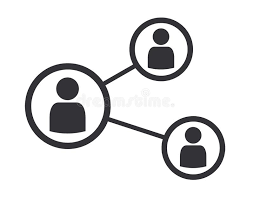 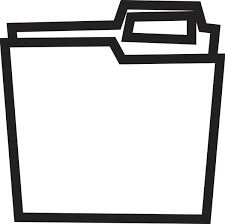 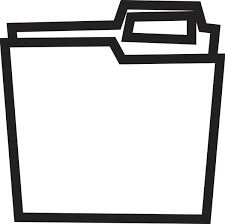 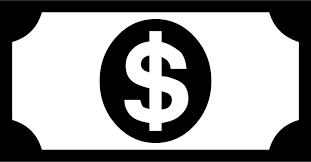 I plan to attend the following sessions to strengthen my professional development. (List the sessions you plan to attend as well as the learner outcomes and how they will benefit you, your team and your organization.) _________________________________________________________________________________________________________________________________________________________________________________________________________________________________________________________________________________I plan to speak with the following vendors that I believe can help our organization: _________________________________________________________________________________________________________________________________________________________________________________________________________________________________________________________________________________I will propose Stop & Share discussions on the following topics to get direct feedback from other institutions: _________________________________________________________________________________________________________________________________________________________________________________________________________________________________________________________________________________Here are my projected costs for attending Alliance Virtual 2021: Registration Fee $ xx.xx This investment will pay off in more efficient practices, proven solutions, new insights and ideas. After the conference, I will provide a summary of key takeaways and recommended actions.  I would appreciate your approval of this request and will work to ensure our institution gets the full value out of this event.  Sincerely, INSERT SIGNATURE TITLE ORGANIZATION NAME